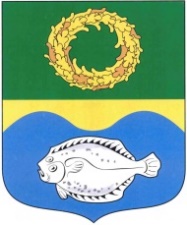 ОКРУЖНОЙ СОВЕТ ДЕПУТАТОВМУНИЦИПАЛЬНОГО ОБРАЗОВАНИЯ«ЗЕЛЕНОГРАДСКИЙ МУНИЦИПАЛЬНЫЙ ОКРУГ КАЛИНИНГРАДСКОЙ ОБЛАСТИ»РЕШЕНИЕот 28 февраля 2024 г.                                                                        № 357Зеленоградск                                  О согласовании предоставления КР ОО «Центр Исторической Реконструкции «КАУП» движимого имущества, расположенного на земельном участке с кадастровым номером 39:05:040619:556 в безвозмездное пользованиеВ соответствии с пунктами 7.1, 7.2 Положения о порядке управления и распоряжения муниципальным имуществом муниципального образования «Зеленоградский район», утвержденного решением районного Совета депутатов муниципального образования «Зеленоградский район» от 26 мая 2014 г. № 217, окружной Совет депутатов Зеленоградского муниципального округаРЕШИЛ:1. Согласовать предоставление КР ОО «Центр Исторической Реконструкции «КАУП» в безвозмездное пользование движимого имущества, расположенного на земельном участке с кадастровым номером 39:05:040619:556, согласно приложению.2.	Администрации Зеленоградского муниципального округа при заключении договора безвозмездного пользования включить в договор следующие обязанности ссудополучателя (КР ОО «Центр Исторической Реконструкции «КАУП»):2.1. обеспечение на бесплатной основе экскурсий для воспитанников интернатов и детских домов, находящихся на территории Зеленоградского муниципального округа.2.2. предоставление льготы в размере 50% организованным группам учащихся учебных заведений, находящихся на территории Зеленоградского муниципального округа.2.3. предоставление льготы в размере 50 % инвалидам 1 и 2 группы, зарегистрированным и постоянно проживающим на территории Зеленоградского муниципального округа.2.4. предоставление льготы в размере 100 % участникам СВО и членам их семей, зарегистрированным и постоянно проживающим на территории Зеленоградского муниципального округа.2.5. предоставление льготы в размере 50 % малоимущим семьям, среднедушевой доход которых ниже величины прожиточного минимума, установленного в Калининградской области на душу населения, расчет доходов которых осуществлен в соответствии с Федеральным законом от 05.04.2003 года № 44-ФЗ «О порядке учета и расчета среднедушевого дохода семьи и дохода одиноко проживающего гражданина для признания их малоимущими и оказания им государственной социальной помощи» и Постановлением Правительства Российской Федерации от 20.08.2003года № 512 «О перечне видов доходов, учитываемых при расчете среднедушевого дохода семьи и дохода одиноко проживающего гражданина для оказания им государственной социальной помощи» (основание: справка, выданная комитетом социальной защиты администрации Зеленоградского муниципального округа);3. Опубликовать решение в газете «Волна» и разместить на официальном сайте органов местного самоуправления Зеленоградского муниципального округа.4. Решение вступает в силу после его официального опубликования.Глава Зеленоградского муниципального округа                                Р.М. Килинскене     Приложение к решению окружного Совета депутатов Зеленоградского муниципального округа  от 28 февраля 2024 г. № 357  РННаименованиеПервоначальная стоимость (руб.)1-335Входная группа на интерактивную площадку «Поселение викингов «Кауп»2 293 852,001-110Нестационарный выставочный павильон «Длинный дом Викингов» 2 442 527,001-460Выставочный павильон «Кухня» на территории интерактивной площадки «Поселение викингов «Кауп»1 115 599,002-2141Выставочный павильон «Кузня» на территории интерактивной площадки «Поселение викингов «Кауп»909 173,00